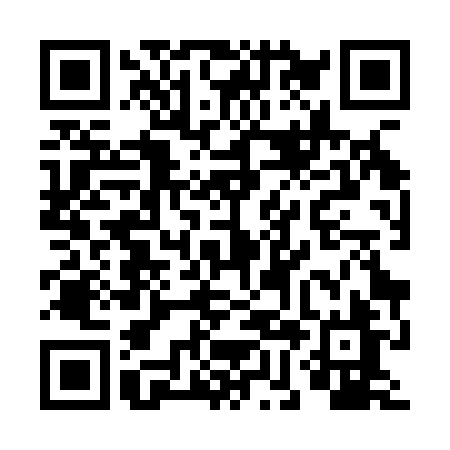 Ramadan times for Nogat, PolandMon 11 Mar 2024 - Wed 10 Apr 2024High Latitude Method: Angle Based RulePrayer Calculation Method: Muslim World LeagueAsar Calculation Method: HanafiPrayer times provided by https://www.salahtimes.comDateDayFajrSuhurSunriseDhuhrAsrIftarMaghribIsha11Mon4:084:086:0711:533:415:405:407:3212Tue4:054:056:0411:533:435:425:427:3413Wed4:024:026:0211:523:445:445:447:3614Thu4:004:005:5911:523:465:465:467:3815Fri3:573:575:5711:523:485:485:487:4016Sat3:543:545:5411:513:495:505:507:4317Sun3:513:515:5211:513:515:515:517:4518Mon3:493:495:4911:513:525:535:537:4719Tue3:463:465:4711:513:545:555:557:4920Wed3:433:435:4411:503:555:575:577:5121Thu3:403:405:4211:503:575:595:597:5422Fri3:373:375:4011:503:586:016:017:5623Sat3:343:345:3711:494:006:036:037:5824Sun3:313:315:3511:494:016:056:058:0025Mon3:283:285:3211:494:036:076:078:0326Tue3:253:255:3011:484:046:086:088:0527Wed3:223:225:2711:484:056:106:108:0728Thu3:193:195:2511:484:076:126:128:1029Fri3:163:165:2211:484:086:146:148:1230Sat3:133:135:2011:474:106:166:168:1531Sun4:104:106:1712:475:117:187:189:171Mon4:074:076:1512:475:127:207:209:202Tue4:044:046:1212:465:147:227:229:223Wed4:004:006:1012:465:157:237:239:254Thu3:573:576:0712:465:177:257:259:275Fri3:543:546:0512:455:187:277:279:306Sat3:503:506:0212:455:197:297:299:337Sun3:473:476:0012:455:217:317:319:358Mon3:443:445:5812:455:227:337:339:389Tue3:403:405:5512:445:237:357:359:4110Wed3:373:375:5312:445:257:377:379:44